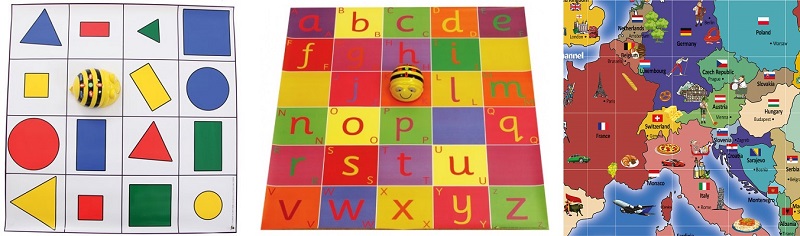 ROBÓTICA BÁSICA CON LAS ABEJAS BEEBOT Y BLUE BOT Las actividades realizadas van dirigidas al alumnado de 4 y 5 años de Infantil. El diseño de las mismas lo hemos realizado de manera conjunta Marta Bermúdez González y Carmen Loli Ruano Ginés.La abejita BeeBot y a la abejita BlueBot son dos pequeños robots que nos han ayudado a:Afianzar conceptos espaciales básicos: derecha, izquierda, adelante, atrás, giros, lateralidad,… Reforzar la serie numérica.Organizar en  nuestra mente un recorrido y anticipar las órdenes que debíamos darle a la abeja.Desarrollar el trabajo en equipo y el pensamiento reflexivo.Con ellas hemos realizado varias actividades:Hemos buscado las letras de  nuestro nombre (BeeBot).La inicial del nombre de un compañero/a (BlueBot).Otra de las ventajas de estas abejitas es que nos ayudan a realizar aprendizajes significativos basados en el juego. Así que, hemos aprovechado ese potencial para aprender a realizar descripciones. Pasos seguidos:Trabajo de investigación en internet sobre los insectos que cada uno ha elegido, rellenando una ficha con los datos más importantes. Creación de un tapete para la abejita con códigos QR de esos insectos. Cada uno fue eligiendo el código que quería, marcaba las instrucciones a la abeja y escaneaba el código para averiguar el insecto escondido.Con las fichas realizadas describíamos al insecto para que los compañeros/as adivinaran de cuál se trataba.La evaluación de las actividades ha sido progresiva. Ellos mismos se han ido autoevaluando al comprobar sus errores e intentar  un nuevo recorrido. La metodología usada se ha basado en el ensayo error y en el trabajo en equipo.Las actividades se han desarrollado a lo largo del mes de mayo.Han sido muy motivadoras para el alumnado. De hecho, se pusieron muy tristes cuando tuvimos que devolverlas. La robótica aporta un nuevo enfoque motivador para generar aprendizajes en los que ellos sean los protagonistas en todo momento.Han sido actividades muy divertidas y motivadoras. Ojalá las hubiéramos podido tener más tiempo. Ya teníamos más tapetes listos para usar y poder seguir familiarizándonos con ellas. La abeja BeeBot es más adecuada para 4 años porque les permite ir añadiendo las órdenes de una en una. En cambio, el alumnado de 5 años es capaz de comprender mejor el mecanismo de funcionamiento de la BlueBot, ya que necesita una secuencia de órdenes, lo que implica mayor nivel de abstracción. De hecho, el alumnado de 5 años sólo ha trabajado con BeeBot. Pero, ambas coincidimos en que incluidas en la programación y usándolas de manera sistemática en el aula, todo el alumnado de Infantil puede aprender a usarlas.